Отчёт о работе семейного клуба «Мы вместе!» МБОУ «Гимназия № 17» г. о. Королёв(руководитель Терёхина Ирина Владимировна)Отчётный период: октябрь 2022 г.65-летие запуска первого искусственного спутника Земли.Встреча с космонавтом И. В. ВагнеромВ рамках Всемирной недели космоса, 65-летия запуска первого искусственного спутника Земли, 4 октября 2022 года в МБОУ «Гимназия № 17» прошло торжественное мероприятие, почётными гостями которого стали космонавт-испытатель Герой Российской Федерации Иван Викторович Вагнер и Назаренко-Матвеева Татьяна Михайловна, к.п.н, доцент кафедры методики воспитания и дополнительного образования ГБОУ ВО МО «Академия социального управления», член Федерации космонавтики России.На встрече присутствовали учащиеся, родители, педагоги.Иван Викторович рассказал о своём космическом полёте, который совершил в апреле-октябре 2020 года в качестве бортинженера экипажа транспортного пилотируемого корабля «Союз МС-16» и бортинженера экипажа Международной космической станции по программе основных космических экспедиций МКС-62/63. Данное мероприятие также было проведено в рамках воспитательного марафона «Связь поколений». Специально для всех участников марафона Иван Викторович записал видеообращение, в котором всех поздравил с 65-летием запуска первого искусственного спутника Земли и пожелал всем удачи. В конце встречи на память оставил пожелание нашему семейному клубу «Мы вместе».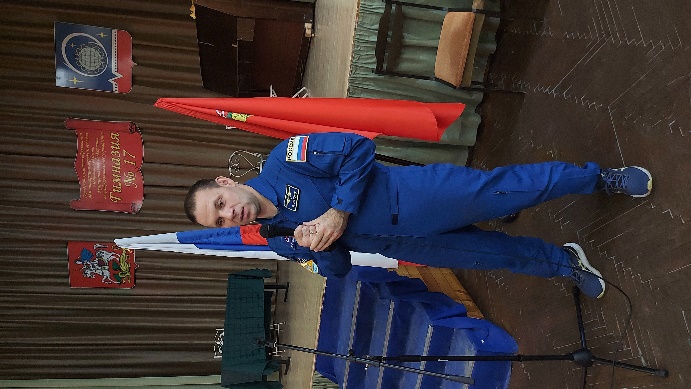 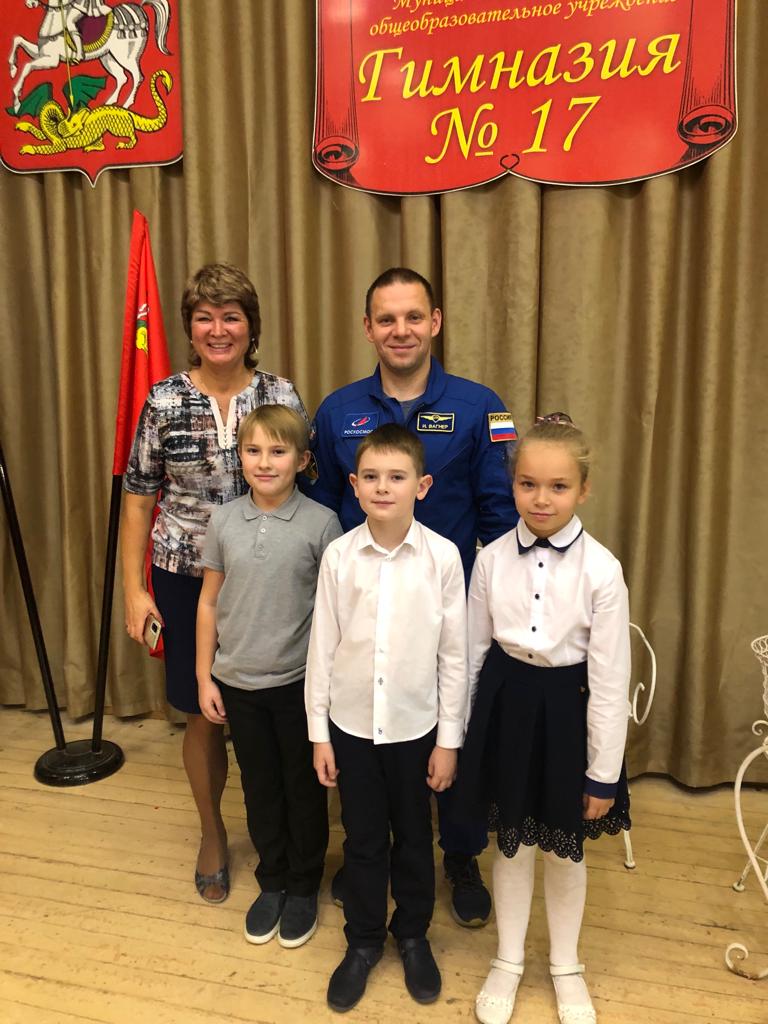 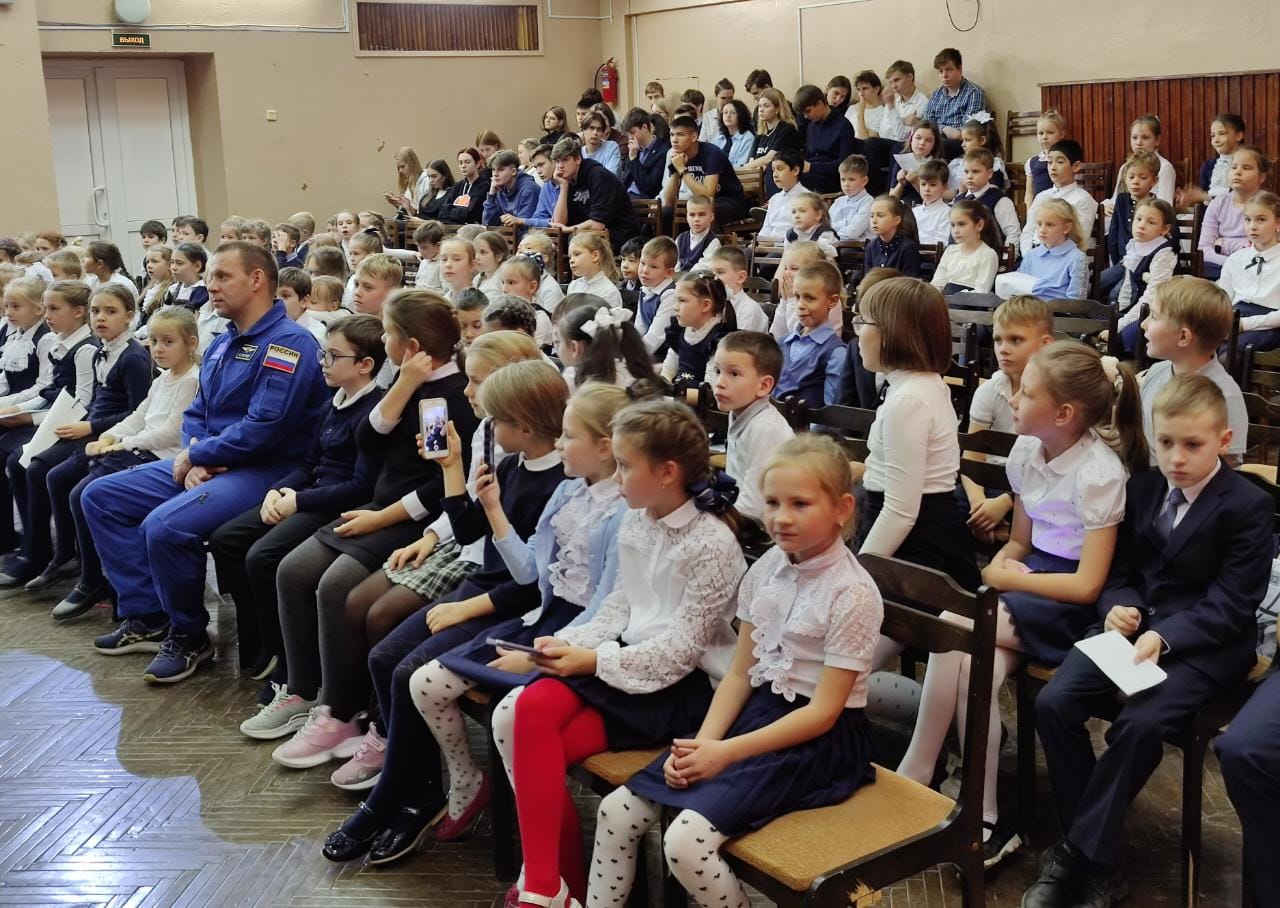 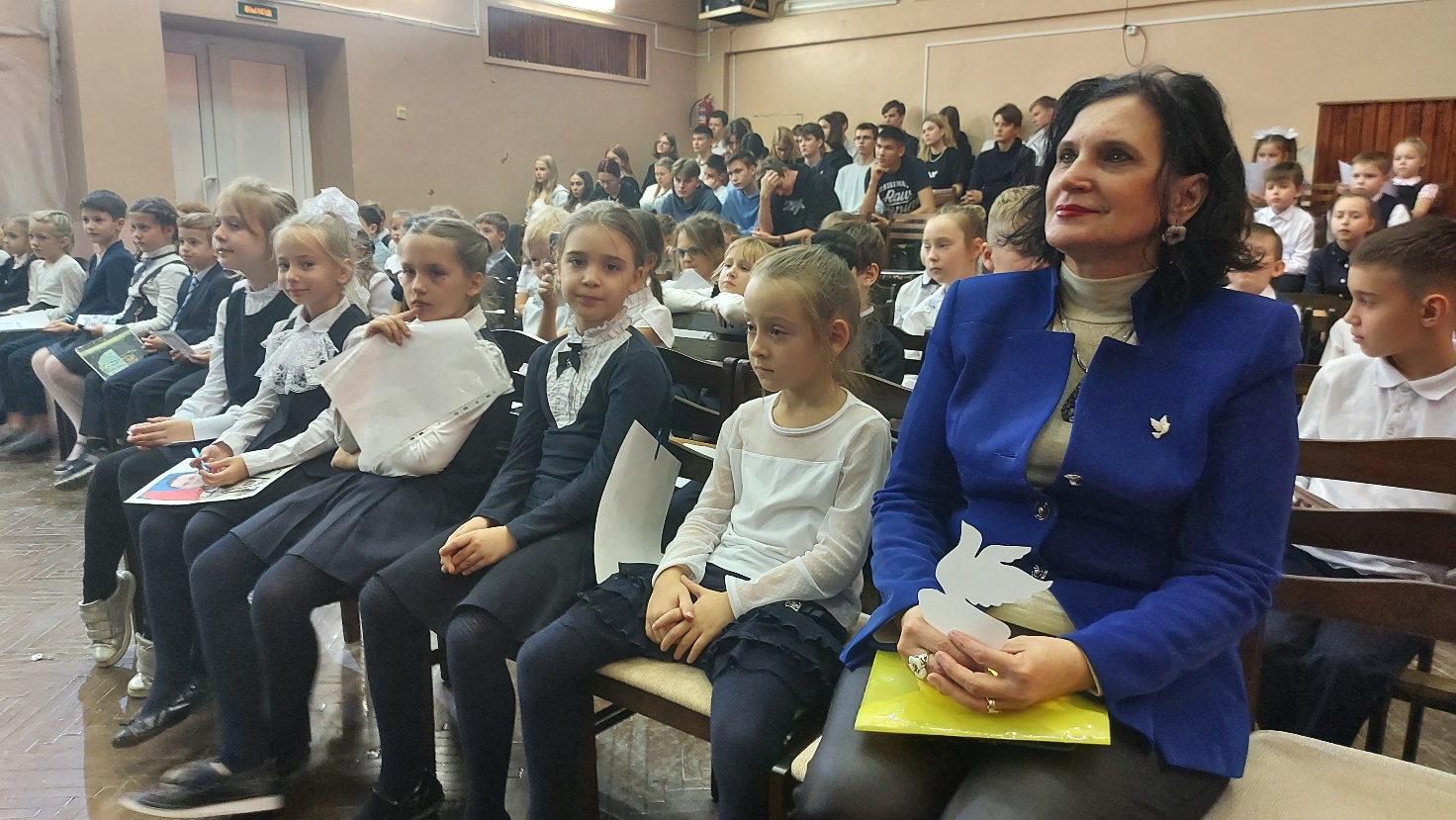 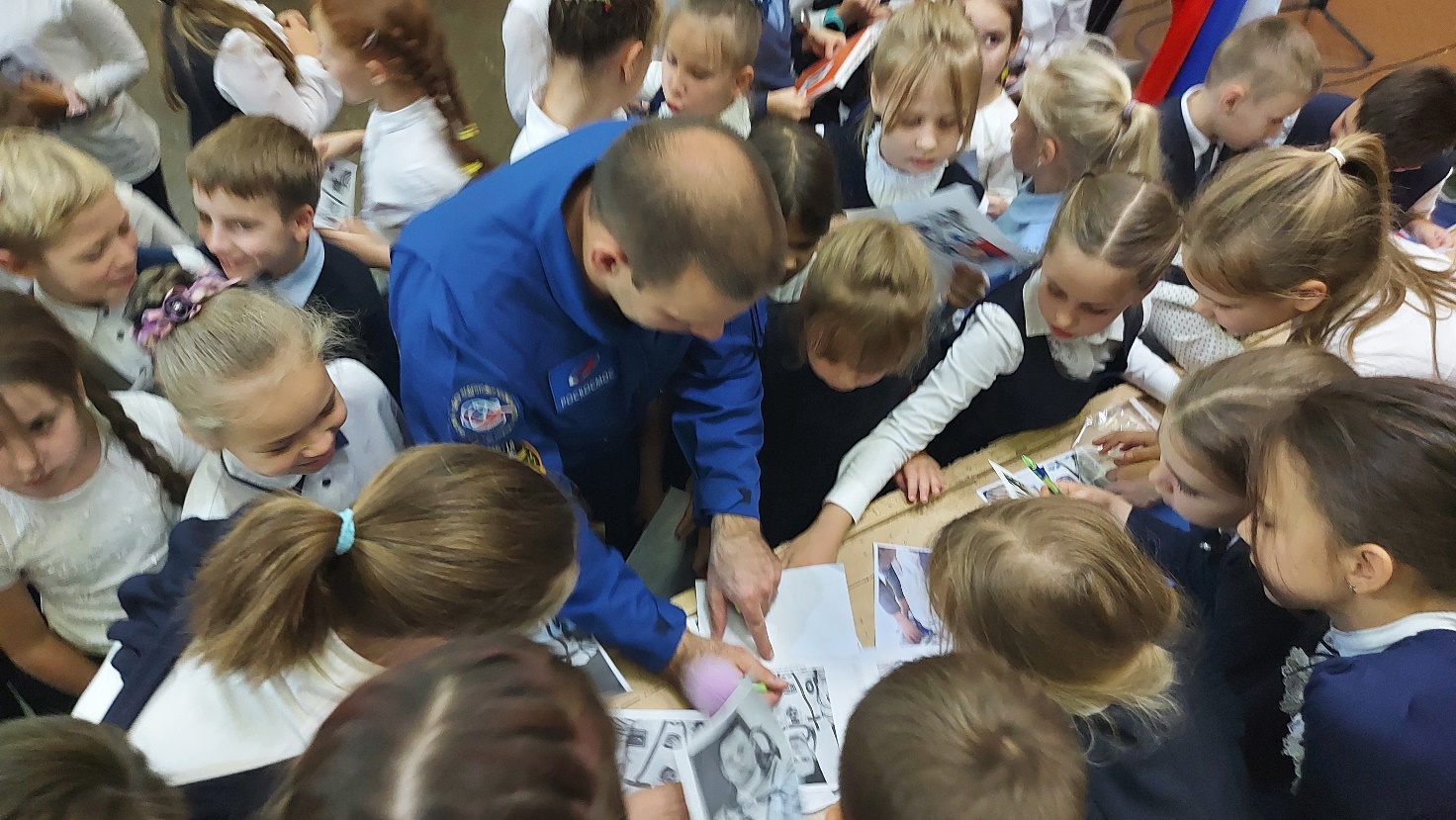 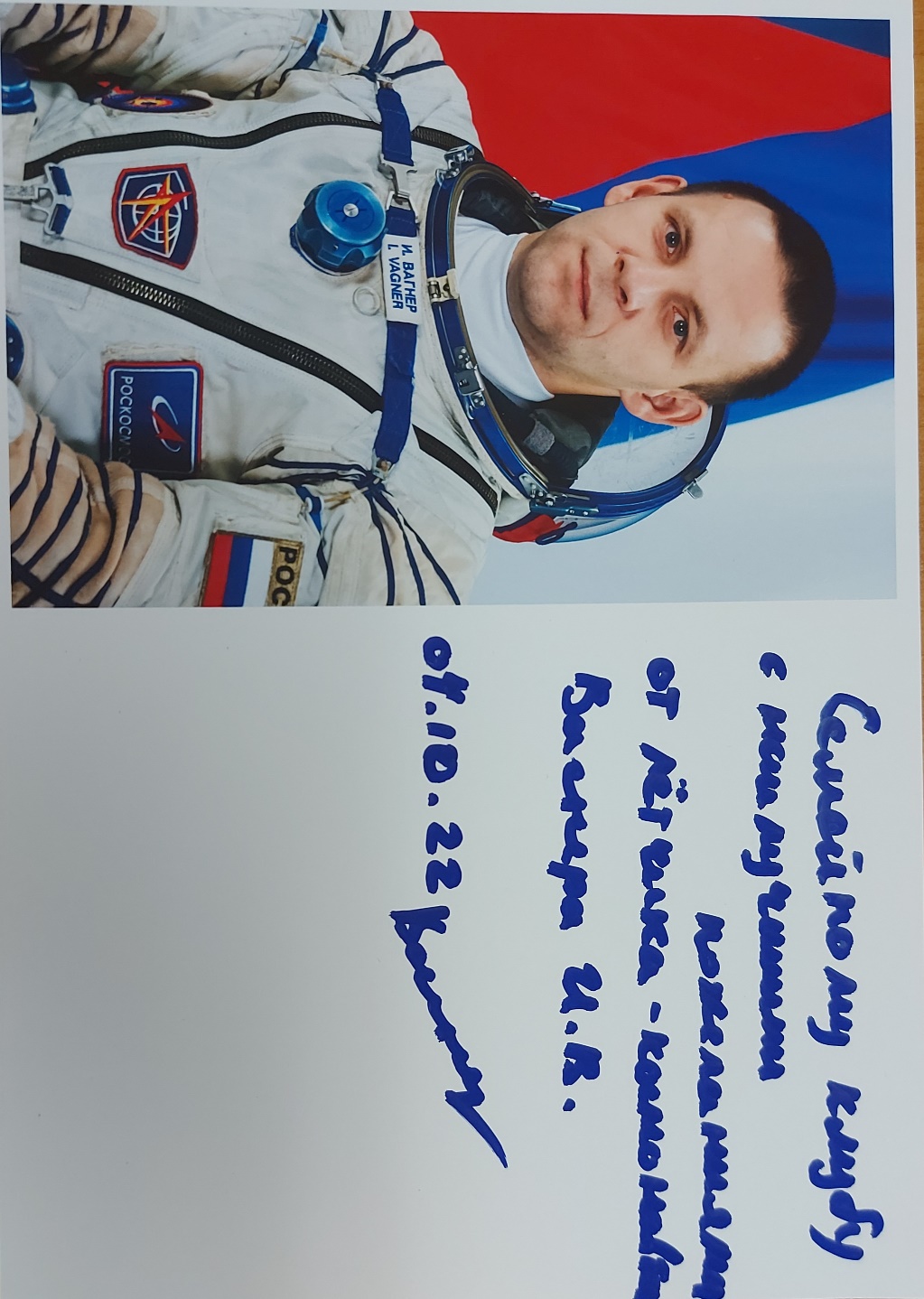 